PENGARUH POTONGAN HARGA PADA PRODUK CICIL EMAS DAN KUALITAS PELAYANAN TERHADAP KEPUASAN PELANGGAN DI PT. PEGADAIAN CABANG HELVETIA MEDANSKRIPSIDiajukan Guna Memenuhi Persyaratan Memperoleh Gelar Sarjana Manajemen Program Studi Manajemen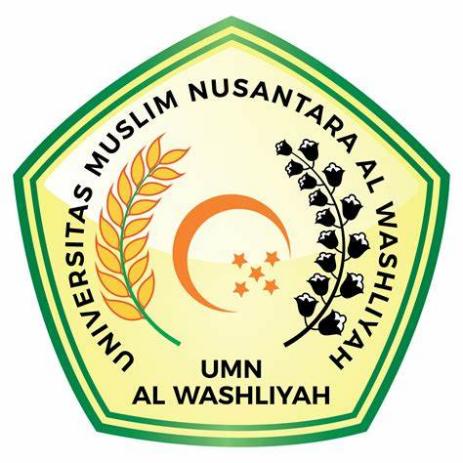 OLEH :WASTINA SARI SIREGARNPM. 193114016PROGRAM STUDI MANAJEMENFAKULTAS EKONOMIUNIVERSITAS MUSLIM NUSANTARA AL WASHLIYAH MEDAN2023